M – Functions, Lesson 4, Operations with Functions (r. 2018)FUNCTIONSOperations with FunctionsLEARNING OBJECTIVESStudents will be able to:  1)	Compose new functions from existing functions using substitution and mathematical operations.Overview of LessonVOCABULARYLEARNING OBJECTIVESStudents will be able to:  Use the output of one function as the input for another function.Substitute expressions from one function into another.BIG IDEASPolynomial expressions can be substituted into equations and functions.Example:Given that:   and , then 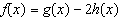 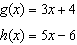 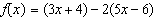 Functions can be multiplied or divided if each and every term in both expressions is multiplied or divided by the same value.Example:       DEVELOPING ESSENTIAL SKILLS	1.	If f and g are two functions defined by  and , then  is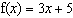 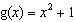 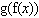 	2.	If  and , then  is equal to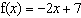 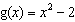 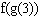 	3.	The accompanying tables define functions f and g.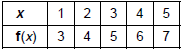 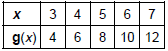 What is?	4.	If  and , what is the value of ?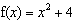 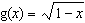 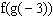 	5.	If  and , find .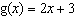 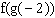 ANSWERS	1.	ANS:	B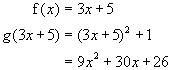 	2.	ANS:	A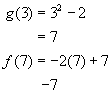 	3.	ANS:	Cf(3) = 5, g(5) = 8	4.	ANS:	C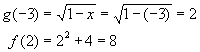 	5.	ANS:	5.  .  .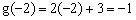 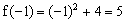 REGENTS EXAM QUESTION (through June 2018)A.APR.A.1:  Operations with Functions	434)	A company produces x units of a product per month, where  represents the total cost and  represents the total revenue for the month.  The functions are modeled by  and .  The profit is the difference between revenue and cost where .  What is the total profit, , for the month?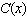 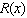 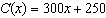 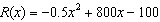 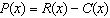 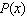 SOLUTION	434)	ANS:	2Strategy:  Substitute  and  into .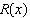 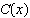 Given:  		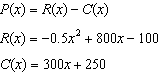 Therefore:	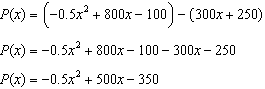 PTS:	2	NAT:	A.APR.A.1	TOP:	Addition and Subtraction of PolynomialsKEY:	subtractionCommon Core Standard F-BF.1 Write a function that describes a relationship between two quantities. Next Generation StandardAI-F.BF.1 Write a function that describes a relationship between two quantities. Teacher Centered IntroductionOverview of Lesson- activate students’ prior knowledge- vocabulary- learning objective(s)- big ideas:  direct instruction - modelingStudent Centered Activitiesguided practice Teacher:  anticipates, monitors, selects, sequences, and connects student work- developing essential skills- Regents exam questions- formative assessment assignment (exit slip, explain the math, or journal entry)a.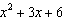 c.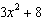 b.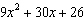 d.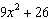 a.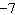 c.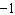 b.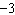 d.7a.6c.8b.2d.4a.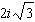 c.8b.2d.131)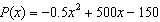 3)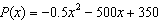 2)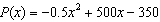 4)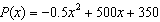 